Программно-методический комплекс «Мозаичный парк».В феврале в группе «Ромашка» по познанию предметного мира, прошёл цикл занятий «Одежда». На занятиях использовали учебно-методическое издание «Одежда, обувь, головные уборы» из серии программно-методического комплекса «Мозаичный парк».1 занятие «Одежда для девочек».Цель: учились называть предметы верхней одежды, детали одежды, сравнивать их.2 занятие «Одежда для мальчиков».Цель: учились называть предметы верхней одежды, детали одежды, сравнивать их.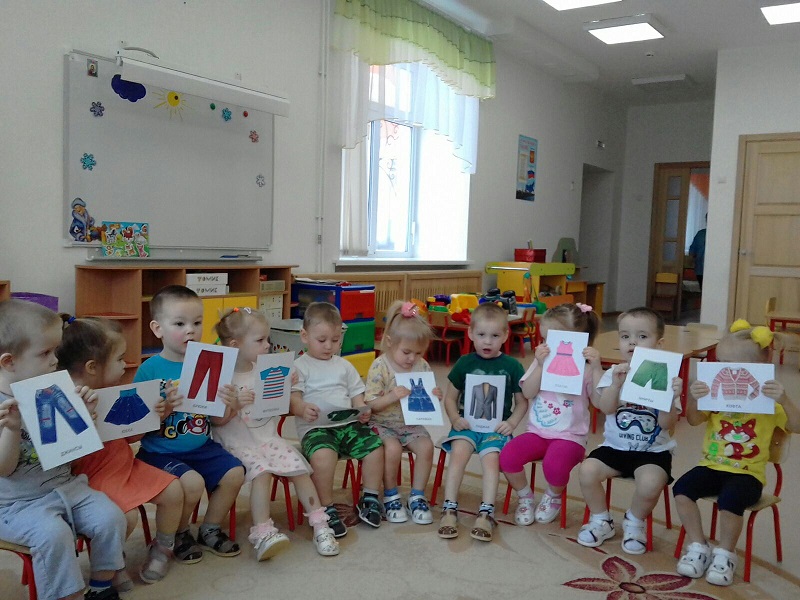 3 занятие «Обувь»Цель: познакомились с названиями видов, её составными частями; упражнялись в установлении сходства и различия между предметами.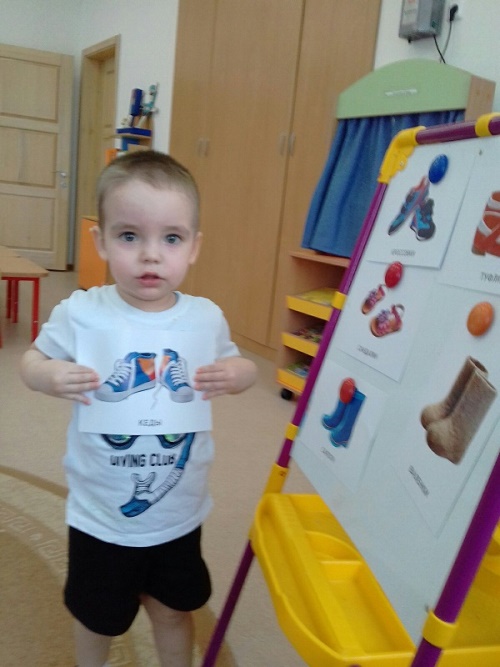 4 занятие «Головные уборы»Цель: познакомились с названиями головных уборов; учились называть цвет, величину, форму предметов.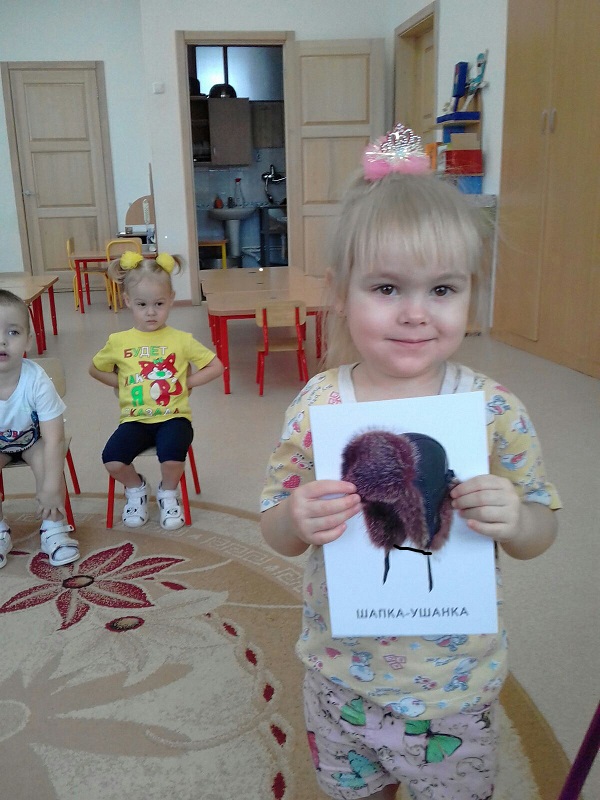 Завершили цикл дидактической игрой «Собери куклу на прогулку».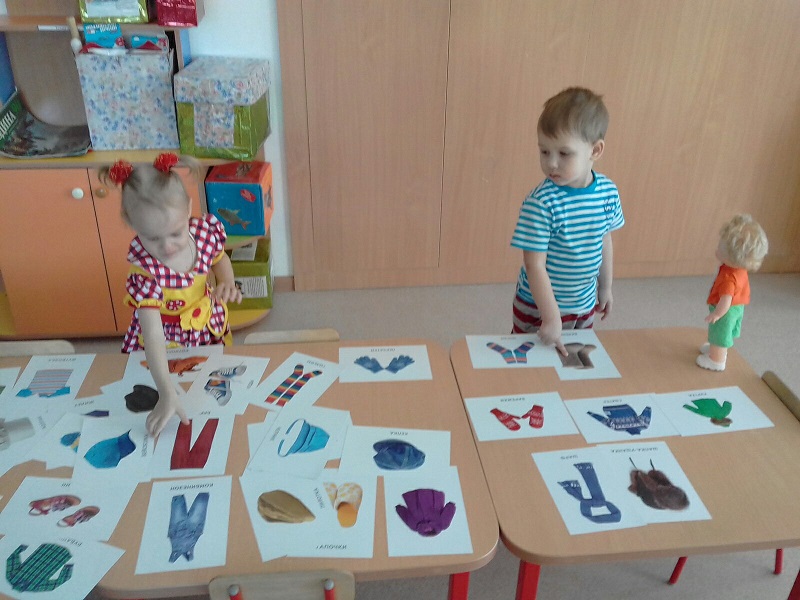  Цель: Учились подбирать одежду для прогулки зимой.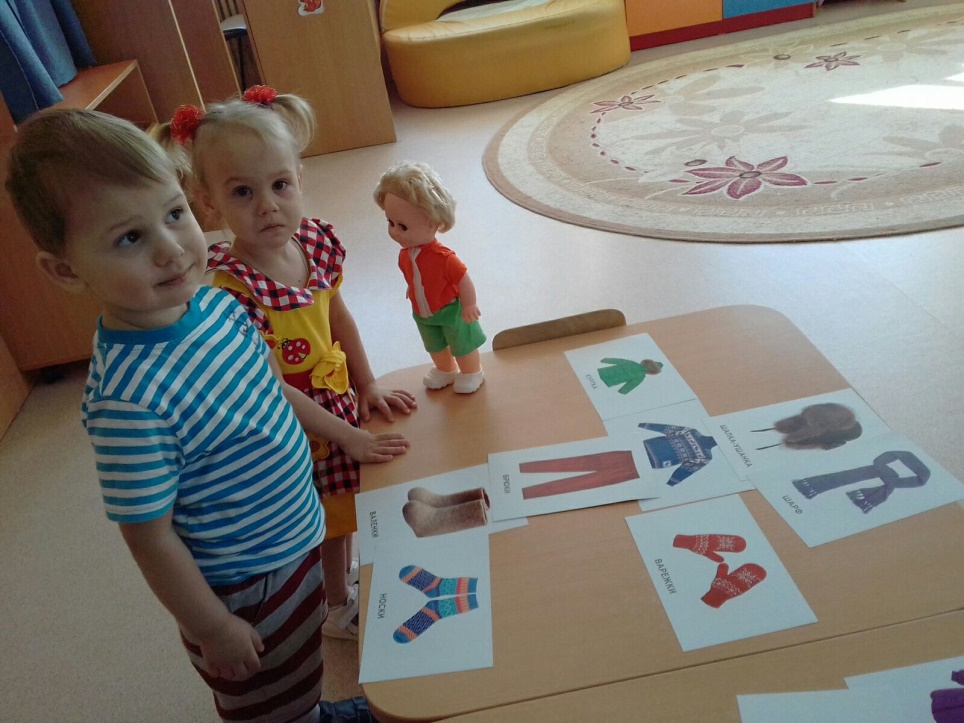 Учебно-методическое издание «Одежда, обувь, головные уборы» из серии программно-методического комплекса «Мозаичный парк» - яркий наглядный материал эффективное средство речевого и познавательного развития для детей дошкольного возраста.	 	Информацию подготовила               воспитатель МА ДОУ детский сад               «Сибирячок» корпус №1                                                                              Полупан Елена Андреевна